Year 6 English Transition Work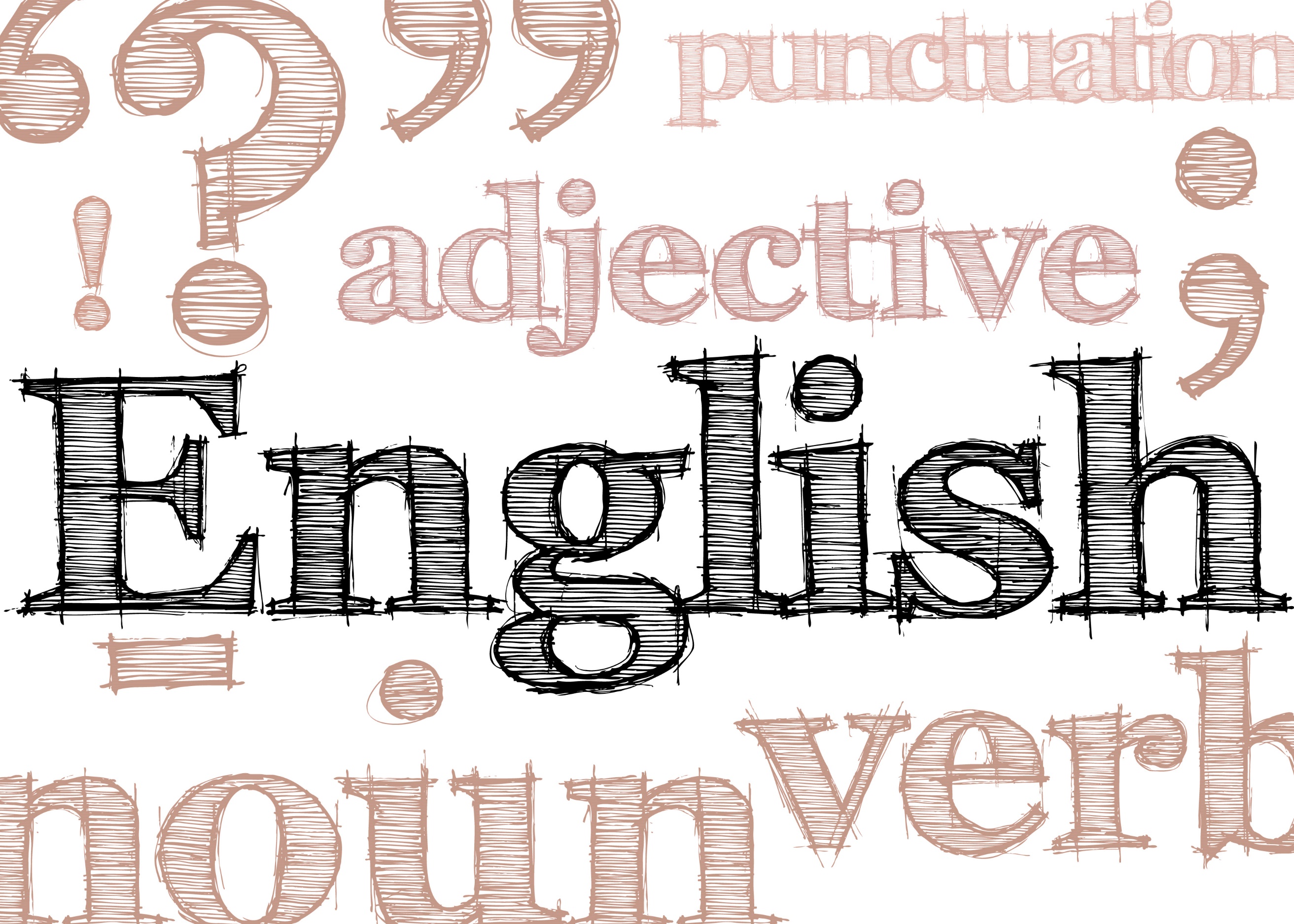 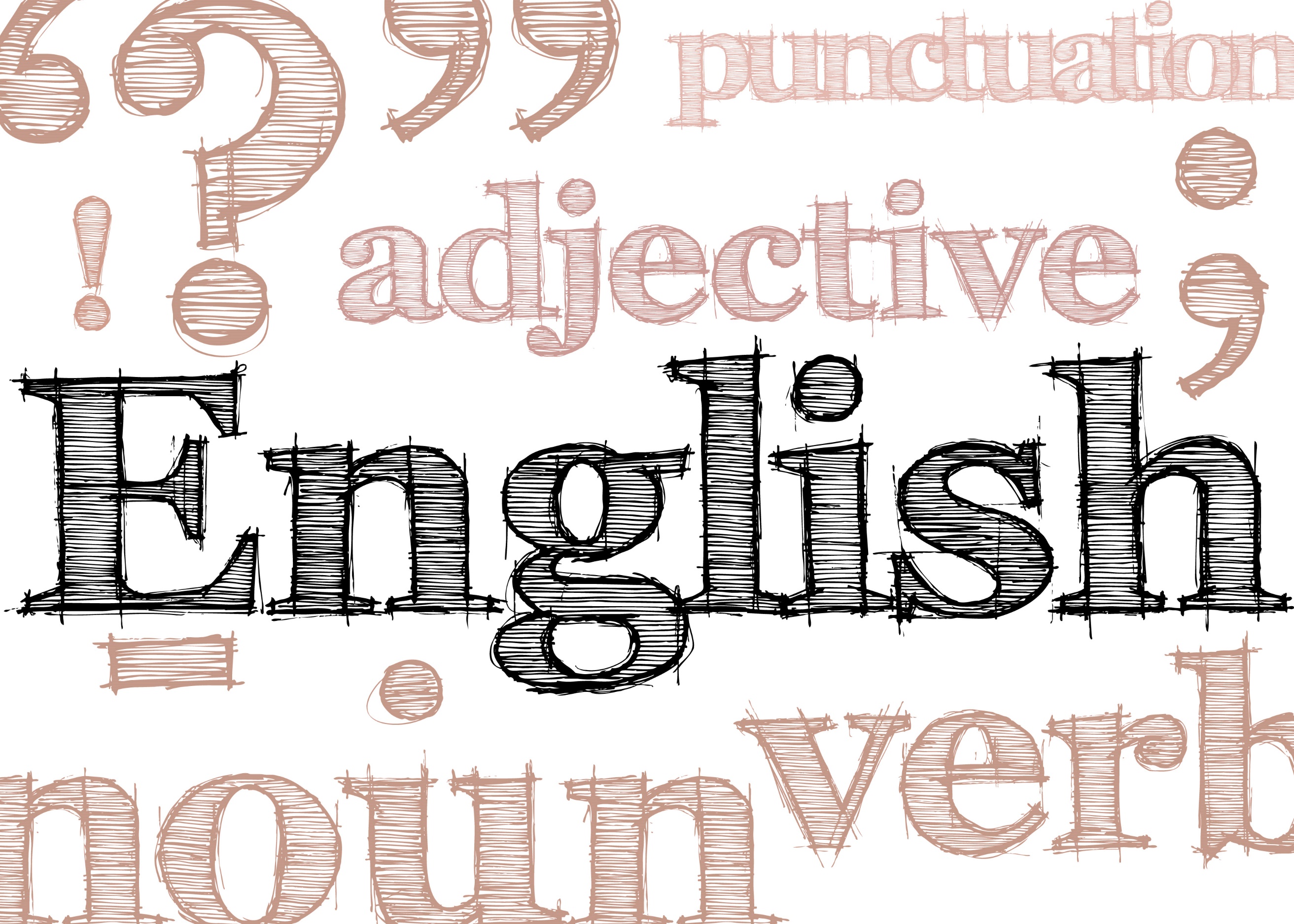 WelcomeName: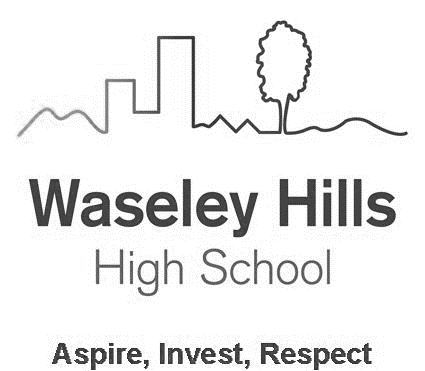 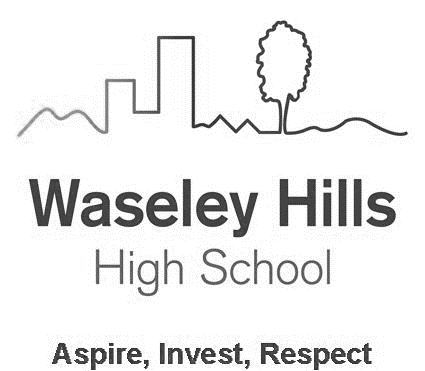 English at Waseley HillsWe are very much looking forward to meeting you when you join us in September.  We would like to find out something about you and especially what you enjoy about English.The activities in this booklet will give you a taste of the sort of things we do in English and will allow your teacher to see what you are good at.Answer the questions in the spaces provided.Which bits of English do you enjoy most?  What are you best at?  Jot down some notes about what you like / dislike and are good at in the spaces below:What do you think will be different from Primary School English lessons?____________________________________________________________________________________________________________________________Creating Character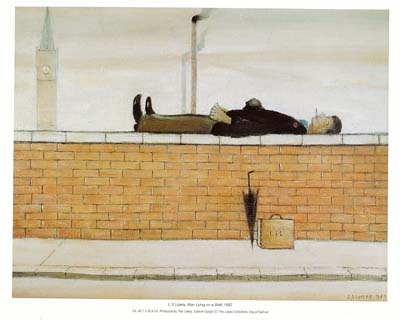 I think that the man is lying on the wall because ________________________________________________________________________________He might be feeling ___________________________________________The colours in the painting suggest that the mood is ___________________If I were to give the man a backstory, I would imagine that he _______________________________________________________________________________________________________________________________(You could think about his job, family, home, etc.)Show Not TellWriters try not to ‘tell’ their readers everything; it’s better if the reader can work it out for themselves using ‘inference’.  So, for example, rather than saying “She was angry” the writer might describe the person in this way: “She glared at the class with flashing eyes, her mouth was tightly buttoned up and her fingers were tapping on the desk in front of her.”Try it out on these sentences: show not tell:1.	He was unhappy _____________________________________________________________________________________________________2.	She was frightened __________________________________________________________________________________________________3.	The dog was excited _________________________________________________________________________________________________Now let’s do the same for the ‘man on the wall’.  Write a paragraph about him but try to use ‘show not tell’ as much as possible._______________________________________________________________________________________________________________________________________________________________________________________________________________________________________________________________________________________________________________________________________________________________________________________________________________________________________________________________________________________________________________________________________________________________________________________________________________________________________________________________________________________________________________________________________________________________________________________________Not My Best SideThe next painting we are going to look at is based on the legend of St George and the Dragon.  This is a painting by Uccello from 1470 and shows our patron saint, St George, the dragon and a princess.  What do you think about the way the story is shown in the painting?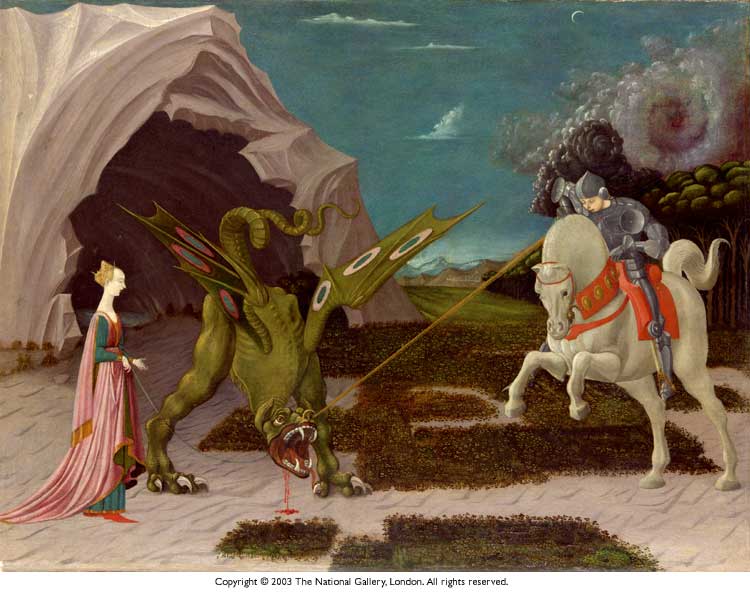 What do you think the two characters might be thinking?  Fill in the thought bubbles.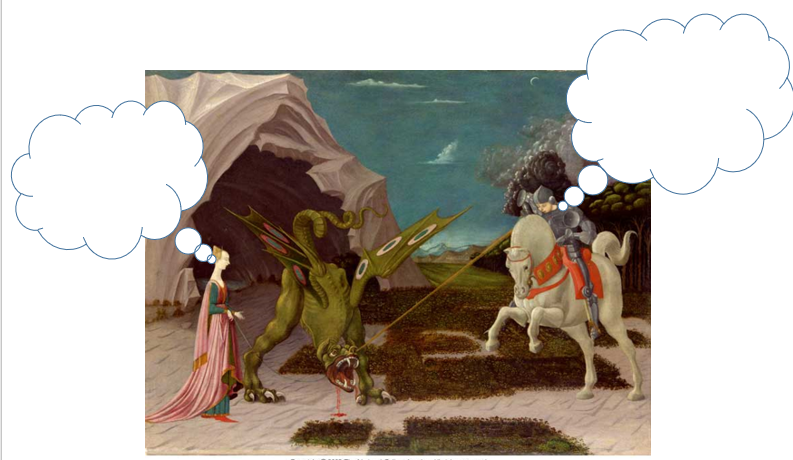 Now let’s look at the poem which the poet, U A Fanthorpe, wrote based on this very painting."Not my Best Side "
by U. A. Fanthorpe

I 
Not my best side, I'm afraid.
The artist didn't give me a chance to
Pose properly, and as you can see,
Poor chap, he had this obsession with
Triangles, so he left off two of my
Feet. I didn't comment at the time
(What, after all, are two feet
To a monster?) but afterwards
I was sorry for the bad publicity.
Why, I said to myself, should my conqueror
Be so ostentatiously beardless, and ride
A horse with a deformed neck and square hoofs?
Why should my victim be so
Unattractive as to be inedible,
And why should she have me literally
On a string? I don't mind dying
Ritually, since I always rise again,
But I should have liked a little more blood
To show they were taking me seriously.

2
It's hard for a girl to be sure if
She wants to be rescued. I mean, I quite
Took to the dragon. It's nice to be
Liked, if you know what I mean. He was
So nicely physical, with his claws
And lovely green skin, and that sexy tail,
And the way he looked at me,
He made me feel he was all ready to
Eat me. And any girl enjoys that.
So when this boy turned up, wearing machinery,
On a really dangerous horse, to be honest
I didn't much fancy him. I mean,
What was he like underneath the hardware?
He might have acne, blackheads or even
Bad breath for all I could tell, but the dragon--
Well, you could see all his equipment
At a glance. Still, what could I do?
The dragon got himself beaten by the boy,
And a girl's got to think of her future.

VocabularySome of the words in the poem might be unfamiliar to you.  Can you work out the meanings for yourself or look them up in a dictionary? (There are online dictionaries, such as https://dictionary.cambridge.org/ )1.   ostentatiously ______________________________________________2.  deformed _________________________________________________3.  inedible ___________________________________________________4.  obsolescence _______________________________________________5.  contemporary ______________________________________________CharactersWhat do you think each of the three characters is like, from how they describe themselves in the poem?  Fill in the table with your thoughts.The Missing Voice?Ursula Fanthorpe tells of how a ten year old girl once asked her why she had missed out the fourth character: the horse.  Compose a new fourth verse from the horse’s point of view (it could include humour).  Try to follow the original poem.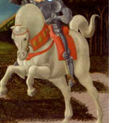 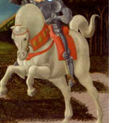 The Horse’s Story_____________________________________________________________________________________________________________________________________________________________________________________________________________________________________________________________________________________________________________________________________________________________________________________________________________________________________________________________________________________________________________________________________________________________________________________________________________________________________________________________________________________________________________________________________________________________________________________________________________________________________________________________________________________________________________________________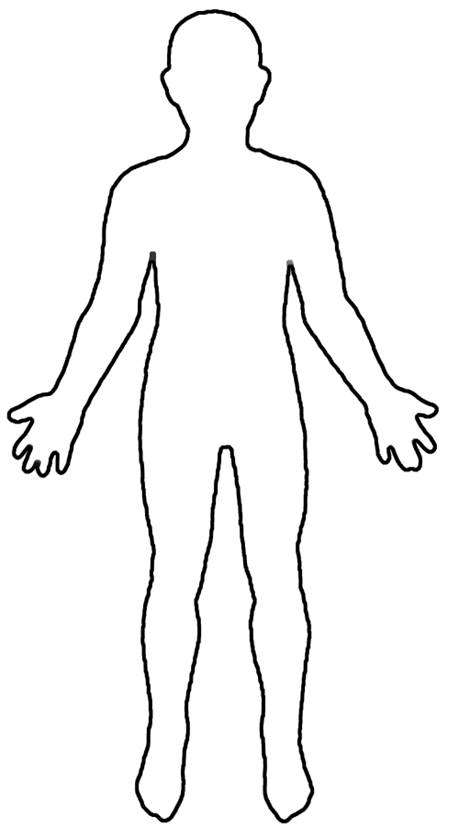 Reading: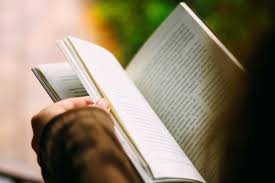 Writing: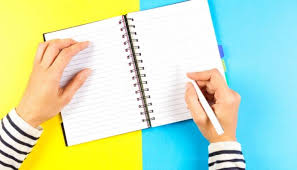 Speaking and Listening: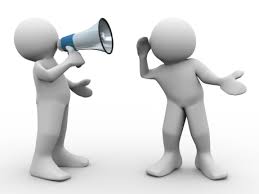 Speaking and Listening:1.  The Dragon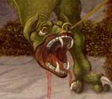 2.  The Princess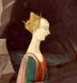 3.  St George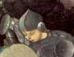 